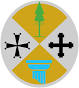 REGIONE CALABRIADipartimento Istruzione e Attività CulturaliSettore Scuola e Istruzione - Funzioni TerritorialiVoucher "Io Studio" - Decreto L.gs 63/2017 - A.S. 2018/2019Codice Meccanografico Istituto : RCPC02901XElenco nominativi ammessi al beneficioElenco nominativi ammessi al beneficioElenco nominativi ammessi al beneficioNr. Ins.CognomeNome10613VASILEVAELENA BOTEVA10623VERBENIMARTINA10632PAPAZZOILARIA10578LUPOANTONIO ATTILIO10616LAVORATANATALINA10624LIO'LUCREZIA10617SORBARAGIORGIO10556NIKISHINNIKITA10604STILLISANOELISA10612VLASCUTABITA IONELA10640MARMOMARIA LOURDES10610MACRI'GIORGIA10596LIZZIMARY10558DE LEOCHIARA10588CATALANOGIULIA10620LUCA'MARIAGRAZIA10621LUCA'GIUSEPPE SALVATOREElenco nominativi non ammessi al beneficio per esaurimento risorseElenco nominativi non ammessi al beneficio per esaurimento risorseElenco nominativi non ammessi al beneficio per esaurimento risorse10590IUSSIFRANCESCA PIA10600PELLEGRINOMATTIA ANTONIO